 Prof. Heena Mahamad Yashin Shaikh 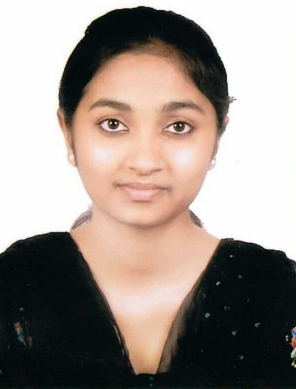 M.Tech. Electronics Engg., KJsomaiya college of engineering,Mumbai B.E. Electronics & Telecommunication Engg., JNEC, Aurangabad, Maharashtra Residence		: C212, CHS, Jogeshwari West, MumbaiEmail-Id		: heena.momin@mctrgit.ac.inCell No		:8975887279Designation		: Assistant Professor in Electronics & Telecommunication Department.Experience		: Educational:  2 Years Industry:         6 months management training-RelyOn Solar pvt.ltd.,Pune                Date of Joining	:09/01/2024____________________________________________________________________________________Areas of Interest	: control engineering, signal system, microprocessor.Publications            :   International Conference		: 01Paper Published in ACT 2016 Conference proceeding named”Path planning of mobile robot using PSO algorithm.”